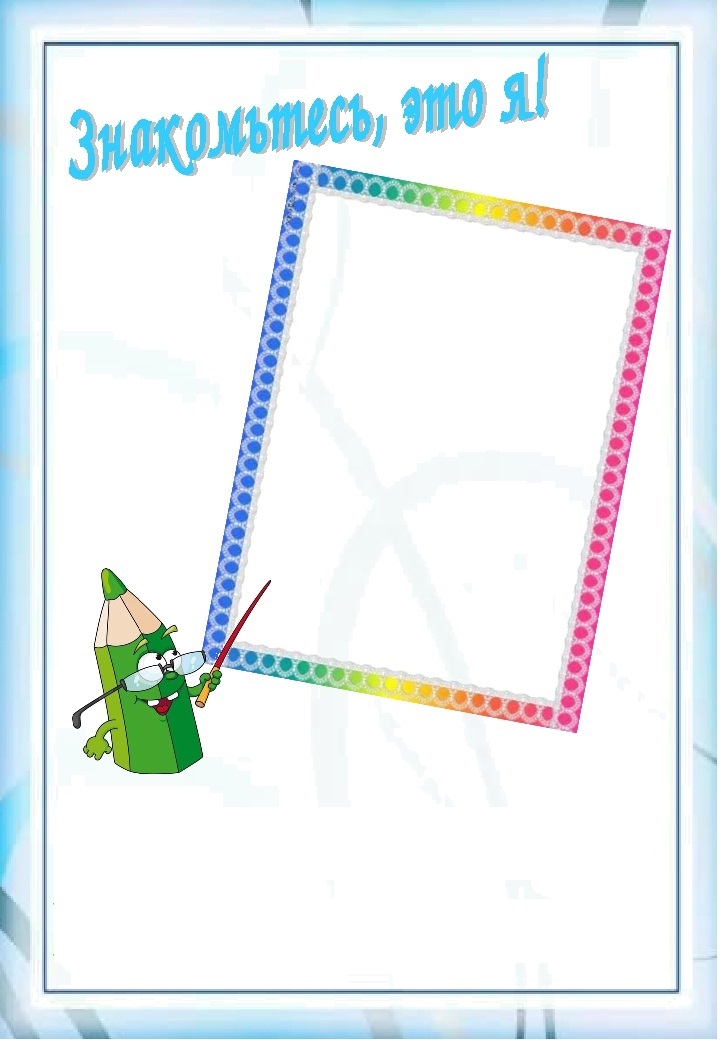 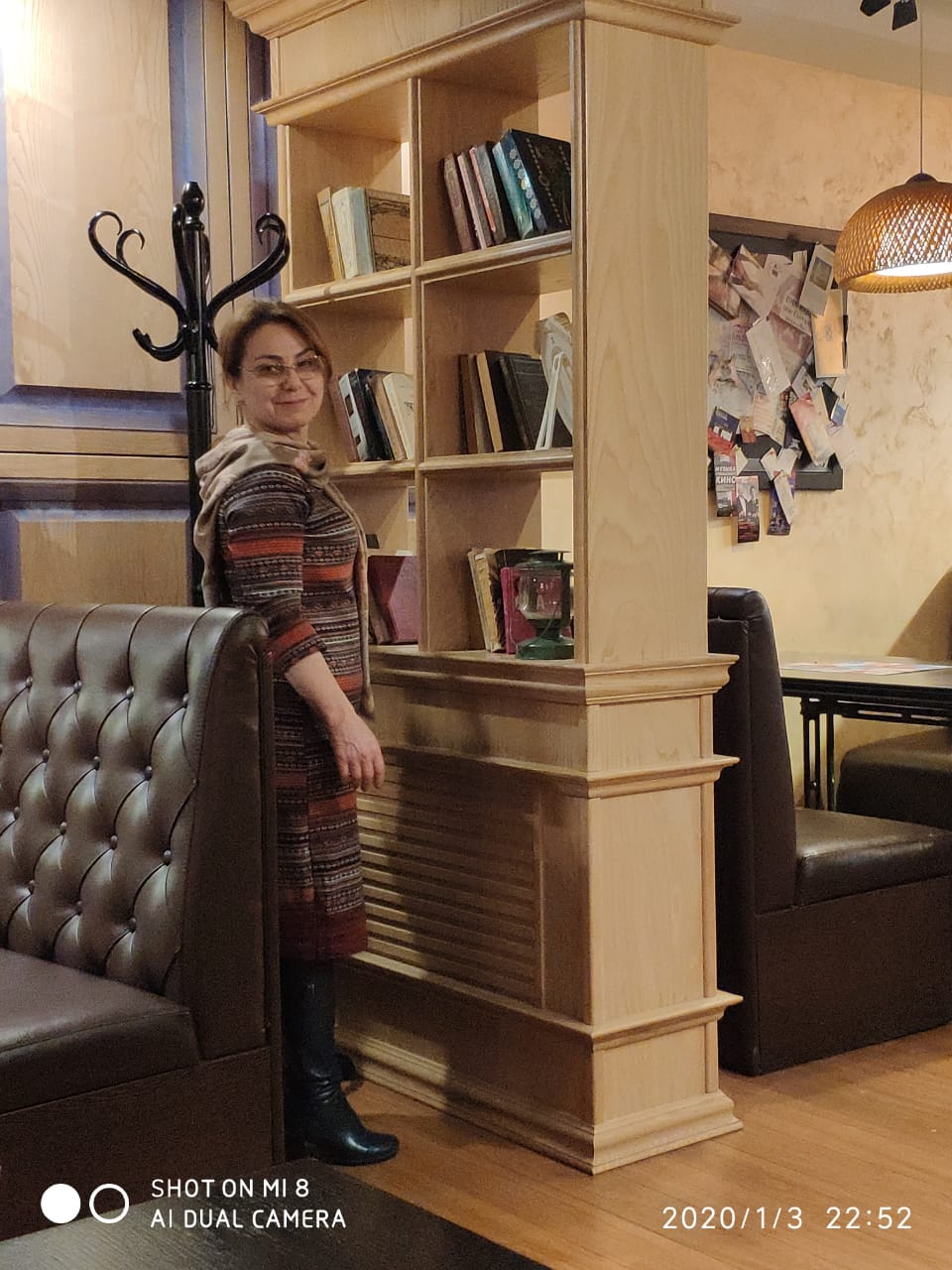            Меня зовут:   	                                           Магомедова				          Ханум  Закарьяевна		